Тольяттинский госуниверситет получил Премию Правительства РФ в области образованияКоманда университета удостоена награды за разработку Системы высшего образования онлайн «Росдистант». Награждение состоялось 4 октября, в Зале наград Дома правительства. Проводил его премьер-министр РФ Михаил Мишустин.	Премии Правительства РФ в области образования вручают с 2013 года. Ежегодно присуждается 10 премий отдельным лауреатам или авторским коллективам до пяти человек. В этом году в числе победителей – Тольяттинский государственный университет (ТГУ). Премией Правительства России в области образования отмечена научно-практическая разработка авторского коллектива вуза «Система высшего образования онлайн, обеспечивающая контролируемое качество обучения и сопровождения на основе анализа вовлеченности, мотивированности и академической успешности». Эта система разработана и внедрена под товарным знаком «Росдистант». Проект был инициирован ректором ТГУ профессором Михаилом Кришталом. От авторского коллектива награду из рук председателя Правительства РФ Михаила Мишустина получили проректор по учебной работе ТГУ Эльмира Бабошина, проректор по цифровизации Роман Боюр и директор центра гуманитарных технологий и медиакоммуникаций «Молодёжный медиахолдинг “Есть talk”» Татьяна Соколова. – Запуская в 2015 году проект «Росдистант», мы видели, что есть множество людей, которым нужно качественное высшее образование, которые хотят и способны его получить, но по каким-то причинам не могут сделать это традиционным образом. Нас вдохновила идея, что современные цифровые технологии могут им в этом помочь, – сказал на торжественной церемонии вручения Премии Правительства РФ в области образования Роман Боюр. – Мы создали защищённую патентом на изобретение Систему высшего образования онлайн с образовательной аналитикой на основе анализа больших данных цифрового следа, перевели в онлайн процессы обучения и сопровождения и приступили к сложной задаче социализации онлайн-студентов. На основе доказательной педагогики мы увидели, что в системе высшего образования онлайн может быть достигнуто качество не хуже, чем при обучении по традиционной технологии. Проректор по цифровизации ТГУ выразил благодарность Правительству Российской Федерации за высокую оценку достижений университета и за создание для высшей школы условий, при которых можно достичь успеха в решении любых амбициозных задач. Роман Боюр также отметил ведущую роль ректора ТГУ профессора Михаила Криштала в реализации проекта «Росдистант». – На успех проекта повлияло многое. Активная поддержка Тольяттинского госуниверситета Министерством науки и высшего образования РФ сначала как опорного университета, затем как участника программы «Приоритет 2030». Тот факт, что мы живём в высокотехнологичной стране, где благодаря работе Правительства от столицы до самой глубинки сформирована привычка пользоваться современными цифровыми сервисами. То, что проект активно поддержал весь университет. А также то, что ректор ТГУ Михаил Михайлович Криштал лично инициировал этот проект, стал его лидером и привлёк классную команду управленцев, часть которой присутствовала на церемонии вручения Премии Правительства РФ в области образования, – прокомментировал Роман Боюр. Проект «Росдистант» стартовал в 2015 году. Как рассказал Михаил Криштал, идея заключалась в том, чтобы попробовать создать систему высшего образования, где отдельные предметы будут сделаны как МООК – массовые открытые онлайн курсы. Для Тольяттинского госуниверситета – регионального вуза по месту расположения – это был единственный вариант стать игроком федерального, а затем и международного уровня. – Похожие идеи приходили в голову многим. Тогда буквально витало в воздухе, что скоро высшее образование будет собираться из отдельных МООКов разных вузов, а вуз, формально выдающий диплом, будет работать как интегратор, – акцентировал Михаил Криштал. – При всей очевидности такого подхода, реализовать его в чистом виде ни у кого так и не получилось. Дело в том, что высшее образование –  это не простая сумма отдельных курсов, а много большее. И мы это понимали с самого начала. Причём настолько, что нам удалось создать полноценную и цельную Систему высшего образования онлайн, охватывающую все возможные подсистемы и этапы жизненного цикла – от привлечения абитуриентов до выпуска специалистов. Комплекс решений оказался настолько оригинальным, что нам удалось получить, пожалуй, первый в мире патент на изобретение на подобную образовательную систему. Изобретение возникает только там, где решаются технические противоречия. В рамках проекта «Росдистант» их пришлось решать целый комплекс. Например, как сделать так, чтобы студенты, которые вообще никогда могут не приезжать в кампус, получали образование как минимум не хуже, чем обычные студенты-очники? Как сделать так, чтобы образование в онлайн было на высоком и контролируемом уровне качества, но не дороже, а дешевле, чем обычное очное? Как, повышая актуальность программ высшего образования, делая их более практико-ориентированными, контролируя вовлеченность студентов в учебный процесс, сделать высшее образование доступным широкому кругу абитуриентов? Как сделать так, чтобы онлайн-студенты, которые никогда не видели университет, относились к нему как к альма-матер и перестали воспринимать образование как услугу? Михаил Криштал добавил, что все эти проблемы в той или иной мере университет решает. И решает эффективно. – Система высшего образования онлайн, работая на весь мир 24 на 7, целиком основана на цифровых технологиях и решениях, без которых она принципиально не может существовать. На этой Системе построен новый бизнес-процесс и новая бизнес-модель, лежащие в основе деятельности всего нашего вуза. Именно поэтому Тольяттинский госуниверситет по-настоящему цифровой. По сути это модель не только Системы высшего образования онлайн, но и университета, который является цифровым, не только потому, что готовит специалистов для цифровой экономики, но и потому, что его деятельность основана на цифровых технологиях, принципиально несводимых к аналоговым. То есть цифровой университет – это, кроме всего прочего, высокотехнологичная ИТ-компания, – уверен Михаил Криштал.Благодаря «Росдистанту» ТГУ работает на всём русскоязычном образовательном пространстве. В университете учится 22,5 тысячи студентов, в том числе около 2 тысяч иностранцев. Почти 18 тысяч – это онлайн-студенты Росдистанта из всех регионов России и 23 зарубежных стран. Сейчас ТГУ выходит на англоязычный образовательный рынок с проектом «Росдистант 2.0» под новым брендом NewGenUniv – университет нового поколения и университет для нового поколения (New Generation University). Этот стратегический проект включён в Программу развития ТГУ до 2030 года, с которой университет вошёл в федеральную программу стратегического академического лидерства «Приоритет 2030».Проект «Росдистант» не раз был отмечен различными наградами. В апреле 2023 года Систему высшего образования онлайн «Росдистант» назвали «Лучшей практикой в цифровизации образования» – это была победа ТГУ в конкурсе в сфере образования «Эффективность и устойчивое развитие», который проходил в рамках VII Всероссийского практического форума «Образование 2023». В 2022 году университет получил высшие баллы в международном конкурсе Awards for Contributing to Excellence (ACE) «За вклад в совершенство». В 2019 году с «Росдистантом» Тольяттинский госуниверситет одержал победу на Всероссийском конкурсе «Проектный Олимп», проводимом Аналитическим центром при Правительстве Российской Федерации, в номинации, поддержанной Министерством науки и высшего образования РФ. Исследования в рамках проекта «Росдистант» трижды получали статус Федеральной инновационной площадки.– Когда заявляешь что-то принципиально новое, сложное и объёмное, создание которого требует вовлечённости большого количества людей, главное найти единомышленников и собрать команду. В этот момент подавляющее большинство людей вокруг говорят: «То, что ты придумал, звучит красиво, но сделать это невозможно, потому что если бы было можно, то это уже бы сделали». С этим сталкиваются все инноваторы. И чем больше проект, тем сложнее преодолевать такое сопротивление, – подчеркнул Михаил Криштал. – Я счастлив, что мне удалось собрать эффективную команду профессионалов, которая поверила в проект и в меня. И я счастлив, что решить такую задачу удалось именно в нашей стране, заявляя в очередной раз лидирующую позицию отечественного образования на современном высокотехнологичном уровне. И, конечно, я очень рад, что наш проект получил такую высокую оценку – Премию Правительства Российской Федерации в области образования.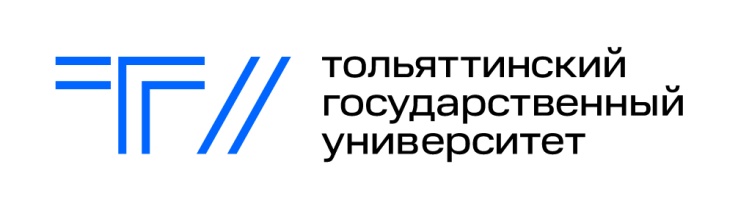 Тольятти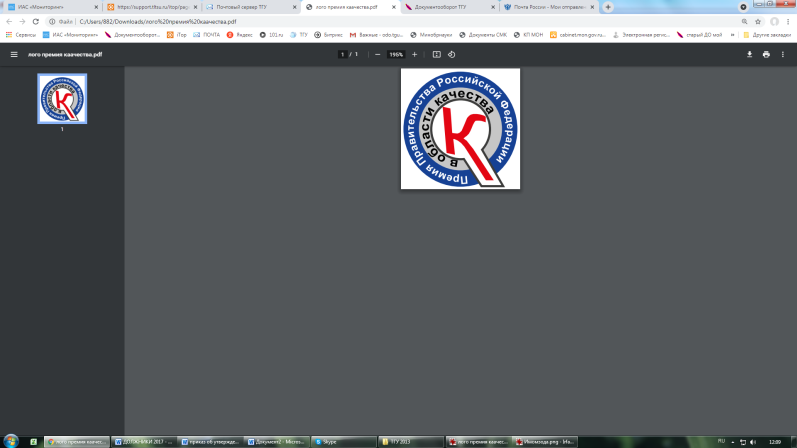 Белорусская, 148 8482 44-93-92press.tgu@yandex.ru